§1217.  Application of consent decreeIt is the intent of the Legislature that the principles of the consent decree issued on August 2, 1990 by the Superior Court, Kennebec County, in Civil Action Docket No. 89-88 as they relate to the development of a comprehensive mental health system apply to all persons with severe and prolonged mental illness.  The individualized support plan process as contained in the decree in paragraphs 49 through 74, to the extent possible and within available resources, must be applicable to current and future patients of the former Bangor Mental Health Institute and the Dorothea Dix Psychiatric Center.  In addition, patient assessments must be provided to Bangor Mental Health Institute and Dorothea Dix Psychiatric Center patients beginning July 1, 1991 and must be completed quarterly until individualized support plan implementation is developed.  [PL 2005, c. 683, Pt. A, §58 (AMD).]SECTION HISTORYPL 1991, c. 9, §E18 (NEW). PL 2005, c. 683, §A58 (AMD). The State of Maine claims a copyright in its codified statutes. If you intend to republish this material, we require that you include the following disclaimer in your publication:All copyrights and other rights to statutory text are reserved by the State of Maine. The text included in this publication reflects changes made through the First Regular and First Special Session of the 131st Maine Legislature and is current through November 1. 2023
                    . The text is subject to change without notice. It is a version that has not been officially certified by the Secretary of State. Refer to the Maine Revised Statutes Annotated and supplements for certified text.
                The Office of the Revisor of Statutes also requests that you send us one copy of any statutory publication you may produce. Our goal is not to restrict publishing activity, but to keep track of who is publishing what, to identify any needless duplication and to preserve the State's copyright rights.PLEASE NOTE: The Revisor's Office cannot perform research for or provide legal advice or interpretation of Maine law to the public. If you need legal assistance, please contact a qualified attorney.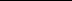 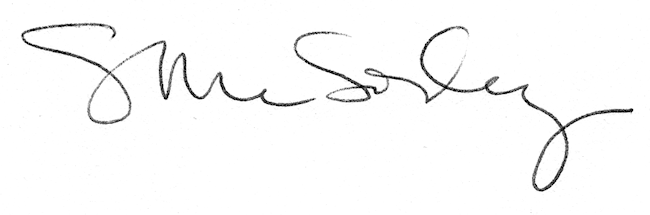 